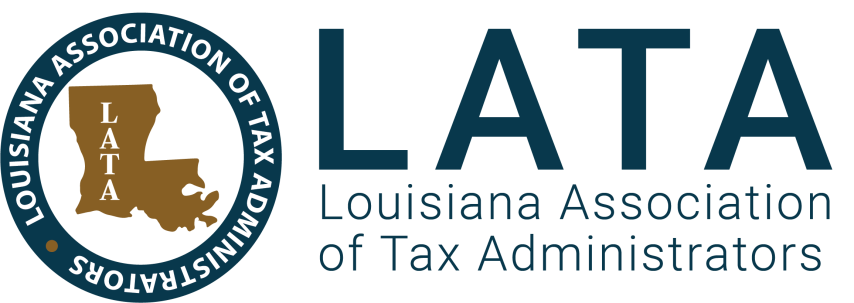 3rd Quarter Conference             September 12-14, 2018          Bossier City, LA
July 15, 2018Greetings Fellow LATA Members & Guests:I am happy to announce Bossier’s hosting of the 3rd Quarter LATA Conference of 2018 for the first time at the Luxurious Horseshoe Bossier City Casino.  The swank Horseshoe exudes luxury and class as one of the area’s finest casinos with its world class spa, fine dining and exciting gaming experience.  I know Louisiana is considered the Sportsman’s Paradise and in that spirit we will begin our conference with a Sporting Clay Scramble competition at the exclusive Los Paloma Sporting Range and Event Center located in Bossier Parish.The conference early registration fee for members is $230 and $255 for non-members.  A late registration fee will be added to those received after August 15, 2018, so please register early at www.laota.wildapricot.org.  Make check payable to “LATA” and mail payment to P.O. Box 71313, Bossier City, LA 71111.  Hotel reservations can be made by going online at, Horseshoe Casino Online Registration, to get the room rate of $60 a night set for LATA attendees only until August 21, 2018.  You can call in your reservation at (800) 895-0711, but if you call in your reservation there will be an additional $10 reservation fee added to your room, so please use the link in this letter.The Sporting Clay Scramble on Wednesday September 12, 2018 at Los Paloma Sporting Range and Event Center will be starting at 8:00 am.  Registration fee is $75 which includes cart, ammo, eye protection, shotgun, sporting clays, and lunch.  Registrations must be received by August 31, 2018.  You can access Los Paloma Sporting Range website by visiting www.lospaloma.com.  You will be required to sign a waiver/release to participate in this event.  A waiver will be available at the event. No transportation will be provided, but there is a map and directions on their webpage under the contact us section.  Space is limited, so please register early to get a spot!We have an exciting program for everyone that nobody will want to miss.  Come to be entertained with a Murder Mystery show during our Thursday night dinner at Horseshoe’s Riverdome.  We look forward to seeing you in September!  If you have any questions, please contact Sue at (318) 741-8802 or lesterd@bossiercity.org. Sincerely,Michael Norton, Tax AdministratorBossier City-Parish Sales & Use Tax Division